     LIU Weihua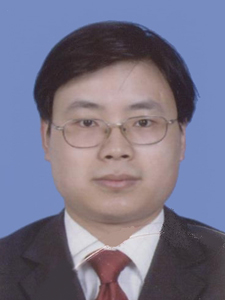 Professor and Head Department of Operations Management and Supply Chain ManagementTel:                      E-mail: lwhliu@tju.edu.cnResearch Interests: Service supply chain management; service operationsManagement; Supply chain financial management and innovation; Smart logistics and supply chain; Sustainable logistics operations;【Education】【Working Experience】【Academic Part-time Job】Vice Chairman of China Society of LogisticsMember of the education steering committee of logistics engineering and management, ministry of education, ChinaMember of National Logistics Standardization Technical CommitteeVice Secretary of MSOM of China Society of Operation ResearchCouncil Member of BOM of China Society of Operation ResearchMember of Green supply chain standardization technical Committee in TianjinYouth working group leader of teaching steering committee for logistics engineering and management, ministry of education, China.Sustainable operation management branch of China society of systems engineering, executive directorAdvances in Information Sciences and Service Sciences，Topics Editor(s)-in-ChiefInternational Journal of Business Performance and Supply Chain Modelling, EditorSpecial issue on Discrete and Dynamic Optimization Problems in Operations Management 2014, Discrete Dynamics in Nature and Society, Guest editor, 2014-2015.International Journal of Modelling in Operations Management, Editor-in-chief 【Social Part-time Jobs】Expert of the China Federation of Logistics& PurchasingReviewer of logistics projects of the Ministry of FinanceAppraiser expert of Management department of NSFCExpert of the China City Logistics Research CentreExpert of the journal entitled with Logistics TimeLogistics and circulation Expert of National Development Bank[7]  Deputy chairman of expert committee of green logistics branch of China federation of logistics and purchasing[8]  Member of purchasing and supply chain expert committee of China federation of logistics and purchasing[9] Smart supply chain and intelligent logistics service. Transportation Research Part E：Logistics and Transportation Review. Guest editor, 2019-2020[10] Platform service supply chain: Opportunity and challenge. International Journal of Production Economics. Guest editor, 2019-2020【Academic Research Projects as Principal Investigator】Smart supply chain innovation and application. Key project funded by the National Social Science Foundation of China (18ZDA060), 2019-2023Sub-project of "intelligent logistics and intelligent service", national key r&d plan of ministry of science and technology (2018YFB1601401), 2019.3-2022.3The coordination mechanism of logistics service supply chain based on the strategic behavior under the condition of demand updating. Funded by the National Natural Science Foundation of China projects, 2017-2020.The scheduling problems of logistics service supply chain under the mass customization mode. Funded by the National Natural Science Foundation of China projects, 2014-2017.The coordination of logistics service supply chain based on the strategic behavior and horizontal competition. Humanities and social science fund project of Ministry of Education. 2013-2016The coordinate mechanism research of the logistics service supply chain based on the uncertain environment for both of the supply and demand aspects, belonging to the National Natural Science Foundation of China projects, 2010-2012.( Post evaluation: excellence)Optimization for close supply chain process of the green agricultural product and cost control research, belonging to the national technology support plan sub-project,2008-2010Research of the strategic transformation of the foreign trade type logistics enterprise under the financial crisis environment, theory and demonstration research, emergency Project belonging to the Humanities and Social Science Fund of the Ministry of Education,2009-2010Modern logistics service system research, belonging to the China Federation of Logistics& Purchasing, 2010Research of the current situation、problems and the trend of the logistics industry in China. the China Federation of Logistics& Purchasing, 2010Research on the related problems to boost the joint development of the manufacturing industry and logistics industry. The bureau of economic operation and adjustment of National Development and Reform Commission. 2010Research on the excellent projects of the joint development of the manufacturing industry and logistics industry, The bureau of economic operation and adjustment of National Development and Reform Commission, 2009Modern logistics development strategic planning of the Jincheng City (2010-2011), the national development and reform commission of Jincheng City, Shanxi Province, 2010-2011.Peiyang youth core teachers plan project, Tianjin University, 2013-2014Projects for Peiyang young scholars, Tianjin university, 2014-2015A study of logistics service supply chain coordination mechanism based on the provider’s decision-making behavior and demand updating, Tianjin university high level thesis project, 2014.1-2014.12Reduction methods of promoting Chinese manufacturing enterprise logistics cost. economic operations bureau of the national development and reform commission, 2015【Company Cooperative Projects as Principal Investigator】The systematic innovation technology development and application of supply chain integrated service based on the industry cluster. Zhejiang Zhongjie Huanzhou Supply Chain Group Company,2013Logistics industry development planning of Zigong high technology development zone(2013-2020). Shenzhen Eternal Asia Company. 2013.Logistics and supply chain management technology and method in industry, China Federation of Logistics& Purchasing, 2013Latin American logistics development plan for National Development Bank. China Federation Logistics and Purchasing.2013Case study of Zhejiang Zhongjie Huanzhou Supply Chain Group Company, Zhejiang Zhongjie Huanzhou Supply Chain Group Company,2012Systematic design for the web of China Society of Logistics, China Society of Logistics, 2012China's logistics management outstanding case choreography, China Federation of Logistics& Purchasing, 2012Business value analysis of Baogong logistics Company. Guangzhou Baogong Logistics Company, 2011Research of enterprise development strategy for Shanghai Xinhai Broken Company, Broken centre of Shanghai Pudong New district, 2009Evolutions model from custom broken, logistics to supply chain, Broken centre of Shanghai Pudong New district, 2009The design and measurement of key performance indexes for the materials supply in Metro industry. Shanghai Baoxin software Co.Ltd.2013Study on the strategy of the long-term development of logistics industry in China，China Federation Logistics and Purchasing，2014Policy Research on the development of the logistics industry and theindustrial fusion，China Federation Logistics and Purchasing，2014Research on the operation mode of bulk cargo logistics park in Nangang seaport. Tianjin Traffic and construction design institution. 2015Research on the long-term strategic planning of China development bank supporting the development of the logistics development of logistics industry and the circulation industry, China development bank. 2015  Media-Long development strategy planning of Linan Logistics Group, Linan Logistics Group, Guangdong Province.2015-2016 Key design technology of development, operations and finance management for Railway logistics Park, The 3rd Railway survey and design institute group company, 2015-2016 The strategy and policy for logistics and supply chain in internet plus times, China logistics and purchasing federation, 2016Standardization for supply chain service. Shenzhen logistics and supply chain management association. 2016-2017Evaluation index system for supply chain management model. China federation of logistics and purchasing. 2016-2017The policy design and key project of modern logistics industry in Zhongwei City, China City Logistics Research Centre, 2017The study of container service indicator evaluation system in Tianjin port (group) limited company. China City Logistics Research Centre, 2018Research on intelligent logistics of Sinotrans Limited. China federation of logistics and purchasing.2018Innovation research on service manufacturing supply chain model. China federation of logistics and purchasing.2018Green supply chain system design of crystalline silicon photovoltaic products. Eternal Asia Supply Chain Management Ltd. 2017-2018Quota analysis and evaluation research of Shanghai metro material inventory index, China federation of logistics and purchasing, 20119.4-2019.12, person in charge【Representative Academic papers】[1]W.H.Liu, D.Xie. Quality Decision of the Logistics Service Supply Chain with Service Quality Guarantee, International Journal of production research. 2013,51(5)，1618-1634, (SCI/SSCI Indexed)[2]Weihua Liu, Chunling Liu, Meiying Ge, An Order Allocation Model for the Two-Echelon Logistics Service Supply Chain Based on Cumulative Prospect Theory, Journal of Purchasing and Supply management. 2013(19):39-48. (SSCI Indexed)[3]Wei-hua Liu, Dong Xie, Xue-cai Xu. Quality Supervision and Coordination of Logistic Service Supply Chain under Multi-period Conditions. International Journal of Production Economics. 2013.142(2)：353-361. (SCI indexed)[4]Wei-hua Liu, Xue-cai Xu，Ahmad Kouhpaenejad. Deterministic Approach to the fairest Revenue-sharing Coefficient in Logistics Service Supply Chain under the Stochastic Demand Condition. Computer &Industrial Engineering. 66(2013):41-52. (SCI Indexed)[5]Weihua Liu, Meiying Ge, Daojian Yang. An Order Allocation Model in a Two-Echelon Logistics Service Supply Chain based on the Rational Expectations Equilibrium. International Journal of Production Research.2013,51(13)：3963-3976 ( SCI/SSCI indexed)[6]Weihua Liu, Yi Yang, Xiang Li, Haitao Xu, Dong Xie. A Time Scheduling Model of Logistics Service Supply Chain with Mass Customized Logistics Service, Discrete Dynamics in Nature and Society. 2012, Article ID 482978 (SCI Indexed):1-14[7]Liu Wei-hua, Xu Xue-cai, Ren Zheng-xu, Peng Yan, An Emergency Order Allocation Model Based on Multi-provider in Two-Echelon Logistics Service Supply Chain.Supply Chain Management: an International Journal. 2011，16（6）：390-400. (SSCI Indexed)[8] Wei-hua Liu, Xue-cai Xu, Empirical Study on Strategic Transformation to Supply Chain Service of FTCLC under Global Financial Crisis. African Journal of Business Management.2011. 5(6)：2247-2263. (SSCI Indexed)[9] Weihua Liu, Meiying Ge, Wenchen Xie, Yi Yanga & Haitao Xu. An order allocation model in logistics service supply chain based on the pre-estimate behaviour and competitive-bidding strategy, International Journal of production research. 2014, 52(8): 2327-2344. (SCI/SSCI Indexed)[10] Weihua Liu, Wenchen Xie, Ping Qiu. The Impact of Carbon Emission Cap and Carbon Trade Mechanism on the Order Decision with Stochastic Demand, International Journal of Shipping and Transportation Logistics. 2015.7(3):347-376(SSCI Indexed)[11] Weihua Liu, Yuming Mo, Yi Yang, Zi Ye. Decision model of customer order decoupling point on multiple customer demands in logistics service supply chain, Production Planning and Control. 2015. 26(3), 178-202, (SCI/SSCI Indexed)[12] Weihua Liu, Yi Yang, Haitao Xu, Xiaoyan Liu, Yijia Wang and Zhicheng Liang. A Time Scheduling Model of Logistics Service Supply Chain based on the Customer Order Decoupling Point: A Perspective from the Constant Service Operation Time, The Scientific World Journal. 2014 Article ID 756178.1-23,(SCI/SSCI Indexed)[13] Weihua Liu, Yijia Wang, Zhicheng Liang, Xiaoyan Liu.The Influence Analysis of Number of Functional Logistics Service Providers on Quality Supervision Game in LSSC with Compensation Strategy. Abstract and Applied Analysis. Volume 2014, Article ID 956569：1-16(SCI/SSCI Indexed)[14] Weihua Liu, Binglian Liu, Ou Tang, Lujie Chen. An Empirical Examination of the Contents and Evolution of the Composing Factors of Logistics Enterprise Competitiveness: A Perspective from China. International Journal of Logistics: Research and Application. 2014，17(6), 459-484(SSCI Indexed)[15]Weihua Liu, Zhicheng Liang, Yang Liu, Yijia Wang, Qian Wang. A Multi-period Order Allocation Model of two-echelon Logistics Service Supply Chain Based on Inequity Aversion Theory. International Journal of Shipping and Transportation Logistics.2015, 7(2): 197-220. (SSCI Indexed)[16]Weihua Liu,  Haitao Xu, Xinyu Sun, Yi Yang, YumingMo. Order Allocation Research of Logistics Service Supply Chain with Mass Customization Logistics Service. Mathematical Problems in Engineering. Volume 2013, Article ID 957260, 1-14(SCI Indexed)[17] Weihua Liu, Zhicheng Liang, Shuqing Wang, Yang Liu, Wenchen Xie. Scheduling Performance Evaluation of Logistics Service Supply Chain based on the Dynamic Index Weight. Mathematical Problems in Engineering.2014.  Article 280741 (SCI/SSCI Indexed)[18] Weihua Liu, Qian Wang, Yang Liu and Donglei Zhu. A Determination Method of Optimal Customization Degree of Logistics Service Supply Chain with Mass Customization Service. Discrete Dynamics in Nature and Society. Article 212574(SCI Indexed)[19] Weihua Liu, Chunling Liu, Xuecai Xu, Xing Bao. An order allocation model in multi-period logistics service supply chain based on cumulative prospect theory and capacity matching constraint. International Journal of Production Research. 2014，52（22）： 6608-6626 (SCI indexed)[20] Juanjuan Qin, Weihua Liu. The optimal replenishment policy under trade credit financing with ramp type demand and demand dependent production rate. Discrete Dynamics in Nature and Society. Article 839418  (SCI/SSCI Indexed)  [21] Weihua Liu, Yi Yang, Yang Liu and Shuqing Wang. An Order Insertion Scheduling Model of Logistics Service Supply Chain Considering Capacity and Time Factors. The Scientific World Journal Volume 2014，Article 530678  (SCI Indexed)[22] Weihua Liu, Dong Xie, Yang Liu, Xiaoyan Liu. Service Capability Procurement Decision in Logistics Service Supply Chain: A Research under Demand Updating and Quality Guarantee. International Journal of Production Research. 2015，53（2）, 488-510. (SCI/SSCI indexed) [23] Weihua Liu, Yijia Wang. Quality Control Game Model in Logistics Service Supply Chain Based on Different Combinations of Risk Attitude. International Journal of Production Economics. 2015,161(1):181–191.( SCI/SSCI indexed)[24]Shuoguo Wei; Ou Tang; Weihua Liu. Refund policies for cores with quality variation in OEM remanufacturing. International Journal of Production Economics. 170 (2015) 629–640(SCI indexed) [25] Xiang Li,Ou Tang,Weihua Liu, and Xiaochen Sun. Discrete and Dynamic Optimization Problems in Operations Management 2014. Discrete Dynamics in Nature and Society. Volume 2014, Article ID 597980,1-2(SCI indexed)[26] Weihua Liu, Xiaoyan Liu, Xiang Li. The Two-stage Batch Ordering Strategy of Logistics Service Capacity with Demand Update. Transportation Research Part E: Logistics and transportation review. 83 (2015) 65–89. (SCI indexed)[27]Weihua Liu, Qian Wang, Qiaomei Mao, Shuqing Wang, Donglei Zhu. A scheduling model of logistics service supply chain based on the mass customization service and uncertainty of FLSP’s operation time. Transportation Research Part E 83 (2015) 189–215. ( SCI/SSCI indexed)[28] Weihua Liu, Zhicheng Liang, Zi Ye, Liang Liu. The Optimal Decision of Customer Order Decoupling Point for Order Insertion Scheduling in Logistics Service Supply Chain. International Journal of Production Economics. 2016，175（1）：50-60. (SCI/SSCI indexed)[29] WeihuaLiu, YangLiu, DongleiZhu, YijiaWang, ZhichengLiang. The influences of demand disruption on logistics service supply chain coordination: A comparison of three coordination modes. International Journal of Production Economics. 2016，179(1): 59–76. (SCI indexed)[30] Weihua Liu, Enze Bai, Liwei Liu and Wanying Wei. A Framework of Sustainable Service Supply Chain Management: A Literature Review and Research Agenda. Sustainability 2017, 9(3), 421. (SCI/SSCI indexed)[31] Weihua Liu, Shuqing Wang, Lujie Chen. The role of control power allocation in service supply chains: Model analysis and empirical examination. Journal of Purchasing & Supply Management. 23 (2017) 176–190. (SSCI indexed)[32] Weihua Liu, Shuqing Wang, DongLei Zhu, Di Wang & Xinran Shen. Order allocation of logistics service supply chain with fairness concern and demand updating: model analysis and empirical examination. Annals of Operations Research. 2018,268（1）：177-213. (SCI indexed)[33] Weihua Liu, Xinran Shen, Dong Xie. Decision Method for the Optimal Number of Logistics Service Providers with Service Quality Guarantee and Revenue Fairness. Applied Mathematical Modelling. 48 (2017) 53–69. (SCI indexed)[34] Weihua Liu, Xuan Zhao, Ou Tang, Haitao Xu. Impacts of demand and supply factors on the capacity scheduling performance of logistics service supply chain with mass customisation service modes: an empirical study from China. Production Planning & Control, 2017, 28(9), 727-743. (SCI/SSCI indexed)[35]Weihua Liu, Yi Yang, Shuqing Wang, Enze Bai, A Scheduling Model of Logistics Service Supply Chain Based on the Time Windows of the FLSP’s Operation and Customer Requirement. Annals of Operations Research. 2017, Volume 257, Issue 1–2, pp 183–206 (SCI indexed)[36] Weihua Liu, Runze Wu, Zhicheng Liang, Donglei Zhu. Decision model for the customer order decoupling point considering order insertion scheduling with capacity and time constraints in logistics service supply chain. Applied Mathematical Modelling. 54 (2018) 112–135. (SCI indexed)[37] Weihua Liu, Donglei Zhu, Yijia Wang. Capacity Procurement in Logistics Service Supply Chain with Demand Updating and Rational Expectation Behavior. Asia-Pacific Journal of Operational Research. Vol. 34, No. 6 (2017) 1750029.1-48(SCI indexed)[38]Weihua Liu, Di Wang, Ou Tang, Donglei Zhu. The impacts of logistics service integrator’s overconfidence behaviour on supply chain decision under demand surge, European J. of Industrial Engineering, 2018，12（4）：558-597(SCI indexed)[39] Weihua Liu, Di Wang, Xinran Shen, Xiaoyu Yan, Wanying Wei. The Impacts of Distributional and Peer-induced Fairness Concerns on the Decision-making of Order Allocation in Logistics Service Supply Chain. Transportation Research Part E: Logistics and transportation review. 2018，116（1）：102-122(SCI indexed)[40] Weihua Liu, Xiaoyu Yan, Wanying Wei, Dong Xie, Di Wang. Altruistic preference for investment decisions in the logistics service supply chain, European J. Industrial Engineering, 2018，12（4）：598-635(SCI indexed)[41] Weihua Liu, Meili Wang, Donglei Zhu, Li Zhou. Service capacity procurement of logistics service supply chains with demand updating and loss-averse preference, Applied Mathematical Modelling 66 (2019) 486–507. (SCI indexed)[42] Weihua Liu, Yang Liu, Lujie Chen, Cheng Si, Shangsong Long. Relationship among demand updating, decision-making behaviors and performance in logistics service supply chains: An exploratory study from China. International Journal of Logistics Research and Applications: A Leading Journal of Supply Chain Management.(Accepted, SSCI indexed, in Press)[43] Weihua Liu, Xinran Shen, Di Wang. The impacts of dual overconfidence behavior and demand updating on the decisions of port service supply chain: a real case study from China. Annals of Operations Research. DOI 10.1007/s10479-018-3095-5 . (Accepted, SCI indexed, in Press)[44]Weihua Liu, Di Wang, Xuan Zhao, Cheng Si, Ou Tang. The framework for designing new logistics service product: A multi-case investigation in China. Asia Pacific Journal of Marketing and Logisitcs. (Accepted, SSCI indexed, in Press)[45]Weihua Liu, Xiaoyu Yan, Wanying Wei, Dong Xie. Pricing decisions for service platform with provider’s threshold participating quantity, value-added service and matching ability. Transportation Research Part E 122 (2019) 410–432[46]Weihua Liu, Cheng Si, Xiaosong Peng. The effect of mergers and acquisitions announcements on shareholder value of Chinese logistics companies. Int. J. Shipping and Transport Logistics, 2019.13 March . (SSCI indexed, in Press)[47]Weihua Liu, Di Wang, Shangsong Rong, Xinran Shen, Victor Shi.Service Supply Chain Management: A Behavioural Operations Perspective. Modern Supply Chain Research and Applications. (In Press)【Monographs and Textbooks】Jizhong Ge, Weihua Liu, Survive from the dilemma—create a profitable ship, Baihua Press, 2008.Weihua Liu, Xilong Liu, Service supply chain management, China Materials Press. 2009Jizhong Ge, Weihua Liu, Wang Min, Evolution and development: from the entry service to the recreating of supply chain management, China customs Press,2010Gengzhong Feng, Weihua Liu, Logistics and supply chain management, Renmin University of China Press.Dengcai He, Weihua Liu, Modern logistics service system research, China Materials Press.2011Dengcai He, Weihua Liu, Excellent Cases of Chinese logistics management(2010), China Materials Press.2011Dengcai He, Weihua Liu, Excellent Cases of Chinese logistics management(2011), China Materials Press.2012Dengcai He, Weihua Liu, Innovation cases of enterprise management in Chinese logistics industry(2012-2013). China Fortune Press, 2013Dengcai He, Weihua Liu, Innovation cases of enterprise management in Chinese logistics industry(2013-2014). China Fortune Press, 2014Dengcai He, Weihua Liu, Innovation cases of enterprise management in Chinese logistics industry(2015-2016). China Fortune Press, 2016Gengzhong Feng, Weihua Liu, Logistics and supply chain management(Second Edition), Renmin University of China Press, 2014. (The national twelfth five year planning teaching material)Weihua Liu, Xilong Liu. Logistics service operation and innovation. Tsinghua university press, 2017Weihua Liu, Xilong Liu. The theory and methods of logistics service supply chain scheduling in mass customization service mode. China fortune publishing house, 2017Dengcai He, Weihua Liu. Research on modern logistics service system (2nd edition), China fortune press, 2018【Technical Patents】Supply chain cost analysis software for green agricultural product, 2010R092520.2010（Ranked No.1）National standard, Title Classification and basic specification for cold chain logistics, （GB/T 28577-2012），2012,（Ranked No.3）【Honors and Awards】Best paper award of the 8th International Workshop on Behavioral Operations Management. Dec. 17th, 2016Best paper award of the 9th International Workshop on Behavioral Operations Management. Dec. 17th, 2017Awarded for the sixth “Top 10 best teachers” of Tianjin University in 2013CFLP Experts Contribution Award，Awarded by China Federation of Logistics & Purchasing (CFLP) in September 2011.Awarded for “Advanced Individual of The faculty Pioneer post” of 2011 in Tianjin University in May 2012.Five-batches talent in Tianjin, 2015The first prize of Science and technology progress award of China Federation of Logistics & Purchasing (CFLP), 2015The first prize of Science and technology progress award of China Federation of Logistics & Purchasing (CFLP), 2013The third prize of Science and technology progress award of China Federation of Logistics & Purchasing (CFLP), 2013The second prize of Science and technology progress award of China Federation of Logistics & Purchasing (CFLP), 20122013 annual "131" creative talents at the second level plan in Tianjin colleges and universities, 2013Won the First Prize of CSL (China Society of Logistics) Outstanding Papers for 7 times, In 2006, 2009, 2010, 2011,2012, 2014,2015,2016 respectively.Won the First Prize of CSL (China Society of Logistics) Outstanding projects for 4 times, In 2006, 2009, 2010 and 2011 respectively.Won the Outstanding Award in Annual Conference of the Social Science Community in Tianjin for 5 times from 2007 to 2011.Rated as first group of The Special researcher of CSL (China Society of Logistics) in 2008.Rated as Outstanding Members of CSL (China Society of Logistics) in 2010.Got the first prize of the second Wuhua Book Award in 2010.Won the third prize of Tianjin University Young Teachers lecture Contest in 2010.Awarded the first prize in the fifth session of "Zheng Ming cup" of the national college students logistics design competition, and awarded the excellent tutor. November 2017, the research of “logistics service supply chain coordination mechanism based on the supply and demand of the environment" won the second prize in the 2017 "Baogong Logistics award".November 2017, guiding students won the gold award in the college student entrepreneurship program of daily shun logistics maker training campMay 2018, awarded the third prize of the 15th social science excellent achievement award of TianjinIn 2016, 2017 and 2018, Awarded the best teacher of university-level excellent master's degree thesis of Tianjin university[25] October 2018, won the young model award of innovative talents from China think tank[26]November 2018, theory and method of logistics service supply chain scheduling under mass customization service mode, awarded the first prize of "Baogong logistics award" in 2018[27]December 2018, won the award of ‘the distinguished expert of traffic and transportation and logistics in the 40 years of reform and opening in China’[28] In January 2019, won the third prize of the 14th excellent research achievements in Tianjin.[29] In May 2019, won the excellent paper award of the second China academic conference on sustainable operations and management[30] In April 2019, "research on typical modes and related policies of in-depth integrated development of manufacturing and logistics industry" won the third prize of excellent research results of the national development and reform commissionTimeUniversitySpecialtyDegree2004-2007Shanghai Jiaotong UniversityOperations managementPh.D2001-2003Southwest Jiaotong UniversityThe planning and management for Traffic & transportationMaster1997-2001Southwest Jiaotong UniversityTraffic & transportationBachelorTimeAffiliationPositionDec 2018-nowCollege of Management and Economics, TJUHead of DepartmentJuly 2015-nowCollege of Management and Economics, TJUProfessor, Doctoral supervisorNov 2013-Nov 2014Linköping University, SwedenVisiting ScholarJuly 2009—June 2015College of Management and Economics, TJUAssociate Professor， Master supervisorJune 2007-July 2009School of management, Tianjin UniversityLecturer 